初任者研修指導教諭研修　第１日について１.　日　　時　　４月４日（木）１４：３０～１６：４５　　　　　　　　　　　　　 （１５：３０～１６：４５ 経験のある拠点校指導教員）２.　実施方法　　「Webex」による同時双方向会議システム３． 受講手順　　※　URL等は、広島市教育センターホームページの「広島市教職員専用ページ」→「研修資料」→「研修に係る書類の様式」にも掲載４.  そ の 他     経験者についても１４：３０からの説明に参加することができます。　　　　　　　　　　　　　　　　　　　　　　　　　　　　　　　　　　　　　　　　　　　　　　　　　　　　　　　　　　　　　　　　　　　　　　　　　　　　　　　　　　　　　　　　　　　　　　　　　　　　　　　　　　　　　　　　　　　　　　　　　　　　　　　　　　　　　　　　　　　　　　　　　　　　　　　　　　　　　　　　　　　　　　　　　　　　　　　　　　　　　　　　　　　　　　　　　　　　　　　　　　　　　　　　　　　　　　　　　　　　　　　　　　　　　　　　　　　　　　　　　　　　　　　　　　　　　　　　　　　　　　　　　　　　　　　　　　　　　　　　　　　　　　　　　　　　　　　　　　　　　　　　　　　　　　　　　　　　　　　　　　　　　　　　　　　　　　　　　　　　　　　　　　　　　　　　　　　　　　　　　　　　　　　　　　　　　　　　　　　　　　　　　　　　　　　　　　　　　　　　　　　　　　　　　　　　　　　　　　　　　　　　　　　　　　　　　　　　　　　　　　　　　　　　　　　　　　　　　　　　　　　　　　　　　　　　　　　　　　　　　　　　　　　　　　　　　　　　　　　　　　　　　　　　　　　　　　　　　　　　　　　　　　　　　　　　　　　　　　　　　　　　　　　　　　　　　　　　　　　　　　　　　　　　　　　　　　　　　　　　　　　　　　　　　　　　　　　　　　　　　　　　　　　　　　　　　　　　　　　　　　　　　　　研修資料準備広島市教育センターのホームページ「広島市教職員専用ページ」「研修資料」→「研修に係る書類の様式」から、研修資料をダウンロード。受付受付用　URL　　　　　　　　　　　　　　 https://docs.google.com/forms/d/1HaIydw_YvLmwRfTNhHaxNA8LW1REtP--8VXpiw0bnwc/edit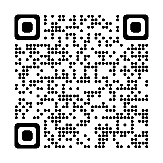 【新規】14:00～14:30【経験】14:00～15:20所属と名前（名簿に記載されている姓、名を入力。姓と名前の間にはスペースを空けない）を送信ミーテイングルーム入室https://hiroshimacity.webex.com/hiroshimacity/j.php?MTID=m5f3e1e35dfdb67a9234bfe1e5f8a41e0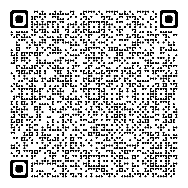 【新規】受付終了後～14:30【経験】15:20～15:30《注意事項》・タブレットでは入れない場合もあります。その際はＰＣを使用してください。・メールアドレスは任意のものを入力してください。・ミーティング番号／パスワード　　2640 099 2897／hiroshima研修受講【新規】14:30～16:45【経験】15:30～16:45